§3775-A.  Holding period; inspection1.  Seven-day hold.  If a law enforcement officer has a reasonable suspicion that scrap metal being held by a scrap metal processor is stolen or related to criminal activity, the officer may issue a written order to the scrap metal processor, specifying the scrap metal that must be retained and the length of time, which may not exceed 7 days, that the scrap metal processor must retain the identified scrap metal.[PL 2011, c. 545, §8 (NEW).]2.  Additional 7-day hold.  Prior to the expiration of the time period of the hold pursuant to subsection 1, a law enforcement officer may impose an additional hold period, which may not exceed 7 days.  The law enforcement officer imposing the additional hold shall provide the scrap metal processor with a written description of the scrap metal to be retained and the length of time the scrap metal processor must retain the identified scrap metal.[PL 2011, c. 545, §8 (NEW).]SECTION HISTORYPL 2011, c. 545, §8 (NEW). The State of Maine claims a copyright in its codified statutes. If you intend to republish this material, we require that you include the following disclaimer in your publication:All copyrights and other rights to statutory text are reserved by the State of Maine. The text included in this publication reflects changes made through the First Regular and First Special Session of the 131st Maine Legislature and is current through November 1. 2023
                    . The text is subject to change without notice. It is a version that has not been officially certified by the Secretary of State. Refer to the Maine Revised Statutes Annotated and supplements for certified text.
                The Office of the Revisor of Statutes also requests that you send us one copy of any statutory publication you may produce. Our goal is not to restrict publishing activity, but to keep track of who is publishing what, to identify any needless duplication and to preserve the State's copyright rights.PLEASE NOTE: The Revisor's Office cannot perform research for or provide legal advice or interpretation of Maine law to the public. If you need legal assistance, please contact a qualified attorney.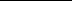 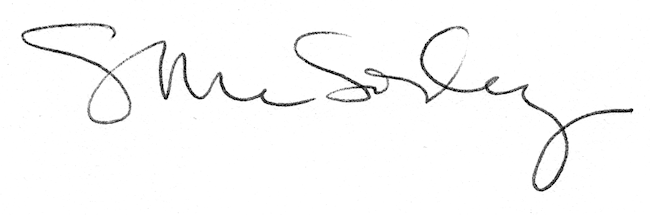 